Lecture compréhension 8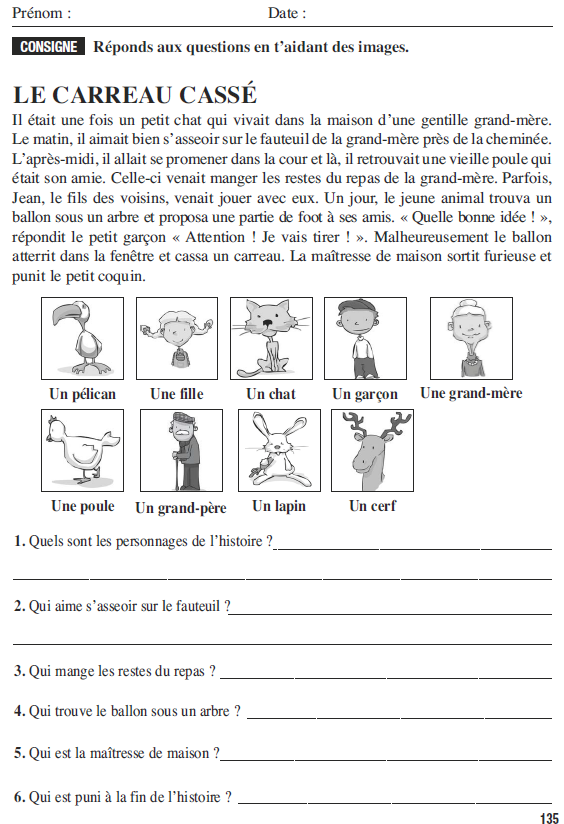 